BiosystematicsLab- 2The Root: It is the plant part that grows under the ground and work to anchor the plant in the soil and absorb water and minerals.Root system:Tap root  (in dicot plants).Adventitious root  (in monocot plants).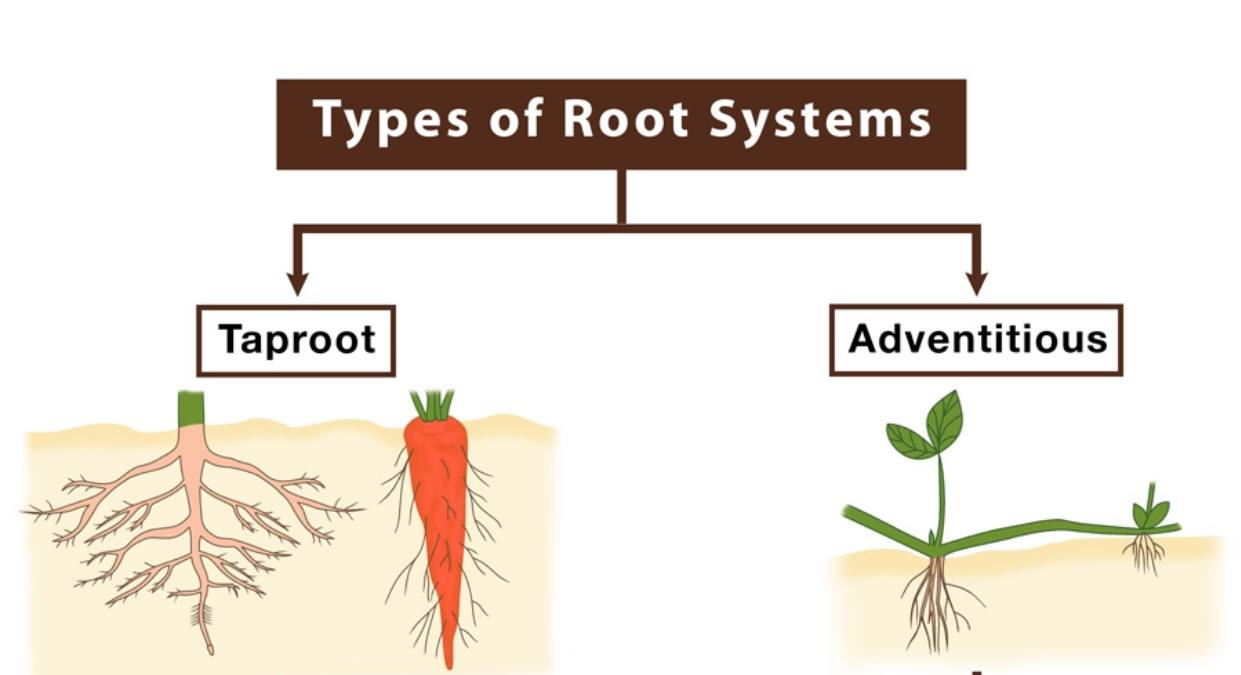 Types of tap root:1-normal ex:  Vicia2-fleshy:A/ Conical ex:  DaucusB/fusiform ex:  RaphanusC/ globoid ex:  Beta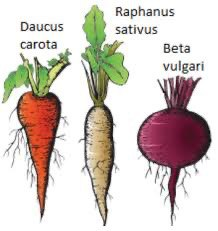 Types of adventitious roots:	       1-fibrous root ex: Triticum       2-tuberous root ex: Dhalia       3-Prop root ex:   Zea mays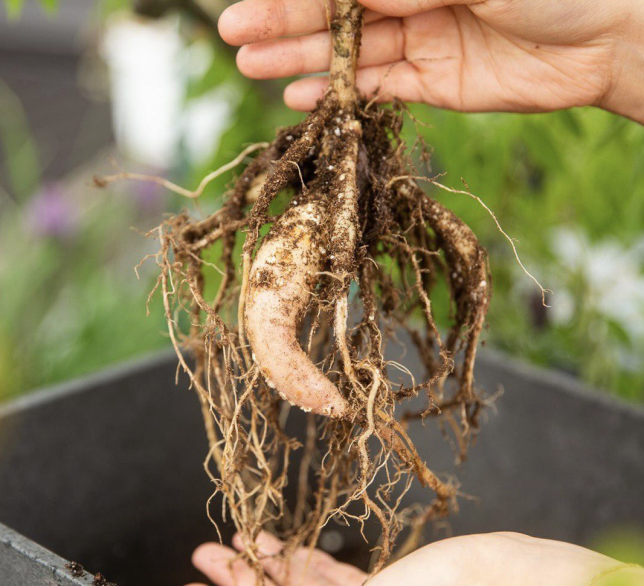 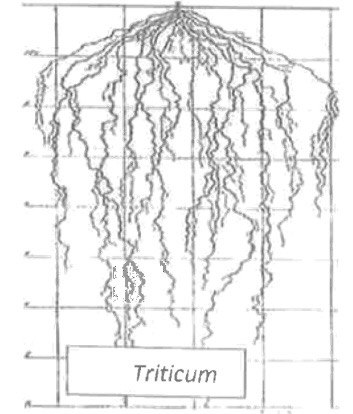 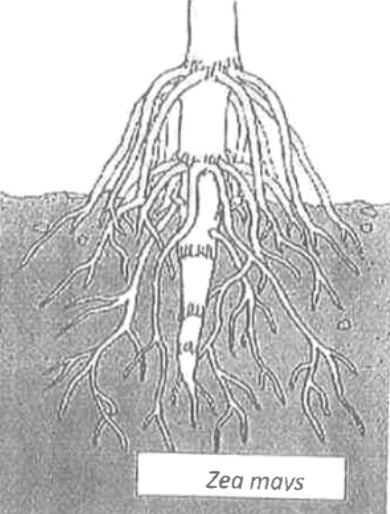 The StemsThe stems: It is the main axis of plant bearing nodes, leaves, buds and flowers.Types of stems:1-Aerial stems: : stem occurring above ground or water:A/  Erect ex: PhoenixB/ Ascending ex: NeriumC/ Weak ex: Convolvulus2-Subterranean stem: stem occurring below the surface of the ground:A/  Rhizome ex: Cana cepaB/ Bulbs ex: Allium cepaC/ Tuber ex: SolanumD/ Corms ex: Cyperus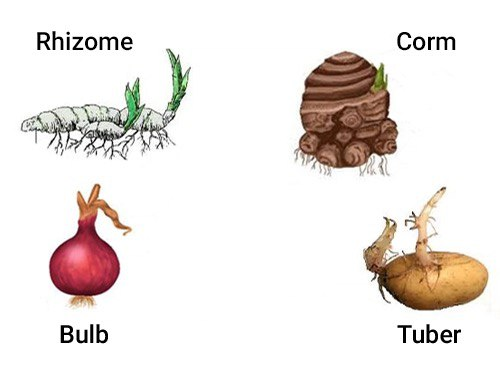 3-Aquatic stem: stem with characteristics ofherbs, not woody.Modified stem:spines ex: Bougainvilleatendrils ex:   Vitiscladophylla ex:  Ruscus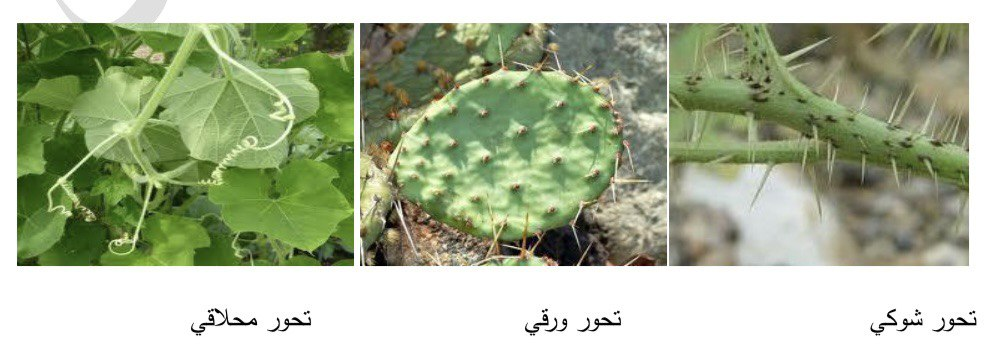             Tendrils stem                       Cladophylla stem                 Spines stem